РЕШЕНИЕО принятии решения о внесении изменений в Решение Городской Думы Петропавловск-Камчатского городского округа от 28.02.2012 № 479-нд «О перечне услуг, которые являются необходимыми и обязательными для предоставления администрацией Петропавловск-Камчатского городского округа муниципальных услуг и предоставляются организациями, участвующими 
в предоставлении муниципальных услуг»Рассмотрев проект решения о внесении изменений в Решение Городской Думы Петропавловск-Камчатского городского округа от 28.02.2012 № 479-нд 
«О перечне услуг, которые являются необходимыми и обязательными для предоставления администрацией Петропавловск-Камчатского городского округа муниципальных услуг и предоставляются организациями, участвующими в предоставлении муниципальных услуг», внесенный Главой Петропавловск-Камчатского городского округа Брызгиным К.В., в соответствии со статьей 28 Устава Петропавловск-Камчатского городского округа Городская Дума Петропавловск-Камчатского городского округаРЕШИЛА:1. Принять Решение о внесении изменений в Решение Городской Думы Петропавловск-Камчатского городского округа от 28.02.2012 № 479-нд 
«О перечне услуг, которые являются необходимыми и обязательными для предоставления администрацией Петропавловск-Камчатского городского округа муниципальных услуг и предоставляются организациями, участвующими в предоставлении муниципальных услуг».2. Направить принятое Решение исполняющему полномочия Главы Петропавловск-Камчатского городского округа для подписания и обнародования.РЕШЕНИЕот 30.10.2020 № 298-ндО внесении изменений в Решение Городской Думы Петропавловск-Камчатского городского округа от 28.02.2012 № 479-нд «О перечне услуг, которые являются необходимыми и обязательными для предоставления администрацией Петропавловск-Камчатского городского округа муниципальных услуг и предоставляются организациями, участвующими в предоставлении муниципальных услуг»Принято Городской Думой Петропавловск-Камчатского городского округа(решение от 28.10.2020 № 755-р)1. Перечень услуг, которые являются необходимыми и обязательными для предоставления администрацией Петропавловск-Камчатского городского округа муниципальных услуг и предоставляются организациями, участвующими в предоставлении муниципальных услуг, изложить в редакции согласно приложению к настоящему Решению.2. Настоящее Решение вступает в силу после дня его официального опубликования.Приложениек Решению Городской Думы Петропавловск-Камчатского городского округаот 30.10.2020 № 298-нд«О внесении изменений в Решение Городской Думы Петропавловск-Камчатского городского округа от 28.02.2012 № 479-нд «О перечне услуг, которые являются необходимыми и обязательными для предоставления администрацией Петропавловск-Камчатского городского округа муниципальных услуг и предоставляются организациями, участвующими в предоставлении муниципальных услуг»«Приложениек Решению Городской ДумыПетропавловск-Камчатского городского округаот 28.02.2012 № 479-нд «О перечне услуг,которые являются необходимымии обязательными для предоставленияадминистрацией Петропавловск-Камчатскогогородского округа муниципальных услуги предоставляются организациями,участвующими в предоставлениимуниципальных услуг»Перечень услуг, которые являются необходимыми и обязательными для предоставления администрацией Петропавловск-Камчатского городского округа муниципальных услуг и предоставляются организациями, участвующими в предоставлении муниципальных услуг1. Выдача копии поквартирной карточки, справки о регистрации по месту жительства (пребывания), о составе семьи заявителя.2. Выдача архивной справки.3. Выдача архивной выписки.4. Выдача копий архивных документов.5. Выдача документов, подтверждающих размер доходов заявителя, членов его семьи (справки о доходах физических лиц по формам 2, 3, 4 НДФЛ, налоговые декларации о доходах, полученные за учетный период, иные документы, подтверждающие доходы заявителя и всех членов его семьи).6. Изготовление эскизного дизайн-проекта внешнего вида рекламной конструкции с предполагаемыми техническими параметрами и территориальным размещением с привязкой к объекту крепления в масштабе и цвете.7. Изготовление топографической съемки в масштабе 1:500 места размещения отдельно стоящей конструкции с привязкой на местности; в масштабе 1:2000 для рекламных конструкций, монтируемых на зданиях, сооружениях и иных объектах недвижимости, с привязкой к этим объектам.8. Изготовление проектной документации на рекламную конструкцию.9. Выдача сведений информационной системы обеспечения градостроительной деятельности с указанием расстояния (в метрах) от места, испрашиваемого для установки объекта до существующих зданий, сооружений, строений.10. Изготовление проекта переустройства и (или) перепланировки жилого (нежилого) помещения.11. Изготовление технического паспорта объекта недвижимости (здания, сооружения, объекта незавершенного строительства, жилого помещения).12. Проведение кадастровых работ.13. Выдача плана нежилого помещения с его техническим описанием.14. Выдача поэтажного плана дома, в котором находится жилое (нежилое) помещение.15. Изготовление проекта планировки территории и (или) проекта межевания территории.16. Предоставление справки об отсутствии земельного участка.17. Выдача документа установленной формы о рождении. 18. Выдача справки об обучении ребенка в образовательной организации.19. Выдача заключения психолого-медико-педагогической комиссии для несовершеннолетнего с ограниченными возможностями здоровья. 20. Выдача сведений о состоянии индивидуального лицевого счета.21. Предоставление документа, подтверждающего необходимость выезда на лечение за пределы Камчатского края (справка, вызов либо направление на госпитализацию для лечения), на бланке медицинской организации.22. Предоставление документа, подтверждающего проведенное лечение за пределами Камчатского края (выписной эпикриз, справка, выписка из медицинской документации), на бланке медицинской организации, обратный талон к санаторно-курортной карте.23. Предоставление заверенного перевода на русский язык документов о государственной регистрации юридического лица (в случае, если заявителем является иностранное юридическое лицо).24. Подготовка заключения органа по охране памятников архитектуры, истории и культуры о допустимости проведения переустройства и (или) перепланировки помещения в многоквартирном доме, если такое помещение в многоквартирном доме или дом, в котором оно находится, является памятником архитектуры, истории или культуры.25. Выполнение инженерных изысканий.26. Выдача справки о соответствии объекта техническим условиям.27. Подготовка заключения экспертизы проектной документации.28. Подготовка заключения государственного строительного надзора.29. Изготовление схемы планировочной организации земельного участка с обозначением места проведения земляных работ.30. Выдача справки об инвалидности.31. Выдача справки о пожаре, отражающей степень повреждения имущества.32. Выдача справки территориального органа Пенсионного фонда Российской Федерации о размере страховой пенсии по старости (инвалидности).33. Выдача справки о неполучении неработающим пенсионером ежемесячной денежной выплаты из бюджета Камчатского края.34. Выдача заключения врача-стоматолога-ортопеда медицинской организации о степени потери жевательного эффекта.35. Выдача заключения врача-стоматолога-ортопеда медицинской организации о необходимости предоставления повторной зубопротезной помощи.36. Заключение договора (контракта) на оказание услуг по зубопротезированию.37. Выдача выписки из Единого государственного реестра недвижимости.38. Выдача выписки из Единого государственного реестра индивидуальных предпринимателей и (или) Единого государственного реестра юридических лиц в отношении физического лица либо юридического лица.39. Изготовление лицензии, удостоверяющей право проведения работ по геологическому изучению недр.40. Выдача документа, подтверждающего наличие у гражданина и (или) лица (лиц), указанного (указанных) заявителем в качестве члена (членов) семьи, тяжелой формы хронического заболевания, предусмотренного перечнем заболеваний, установленных уполномоченным Правительством Российской Федерации федеральным органом исполнительной власти, при которой совместное проживание с ним (ними) в одной квартире невозможно.41. Изготовление проекта реконструкции нежилого помещения.42. Выдача заключения специализированной организации, проводившей обследование многоквартирного дома.43. Выдача заключения специализированной организации по результатам обследования элементов ограждающих и несущих конструкций жилого помещения.44. Подготовка схемы границ сервитута на кадастровом плане территории.45. Подготовка схемы границ предполагаемых к использованию земель или части земельного участка на кадастровом плане территории с указанием координат характерных точек границ территории.46. Подготовка схемы границ земельного участка или части земельного участка, на котором планируется размещение объекта, на кадастровом плане территории с указанием координат характерных точек границ территории.47. Подготовка схемы, отображающей расположение построенного, реконструированного объекта капитального строительства, расположение сетей инженерно-технического обеспечения в границах земельного участка и планировочную организацию земельного участка.48. Подготовка схемы расположения земельного участка в случае, если испрашиваемый земельный участок предстоит образовать и отсутствует проект межевания территории, в границах которой предстоит образовать такой земельный участок.49. Подготовка схемы (плана) размещения информационных аншлагов.50. Подготовка проектной документации (при ее отсутствии - предпроектное решение) или эскизный чертеж, содержащий упрощенное изображение, основные параметры объекта.51. Изготовление акта выбора трассы или проектная документация, выполненные на основе материалов топографической съемки территории 
в масштабе 1:2000 - 1:500 с указанием координат характерных точек границ территории.52. Получение лицензии на пользование недрами.53. Заключение договора обязательного страхования гражданской ответственности владельца опасного объекта за причинение вреда 
в результате аварии на опасном объекте в соответствии 
с законодательством Российской Федерации об обязательном страховании гражданской ответственности владельца опасного объекта за причинение вреда в результате аварии на опасном объекте.54. Подготовка схемы расположения земельного участка.55. Изготовление проектной документации лесных участков.56. Предоставление документа о предоставлении земельного участка садоводческому некоммерческому товариществу или огородническому некоммерческому товариществу.57. Предоставление документа, подтверждающего членство заявителя 
в некоммерческой организации.58. Предоставление геологического отвода.59. Изготовление технического плана объекта капитального строительства, объекта индивидуального жилищного строительства, садового дома, нежилого помещения.60. Выдача заключения по обследованию технического состояния объекта, подтверждающее соответствие садового дома требованиям к надежности и безопасности, установленным частью 2 статьи 5, статьями 7, 8 и 10 Федерального закона от 30.12.2009 № 384-ФЗ «Технический регламент о безопасности зданий и сооружений».61. Предоставление договора обязательного страхования ответственности владельца воздушного судна перед третьими лицами в соответствии с Воздушным кодексом Российской Федерации или полиса (сертификата) к данному договору.».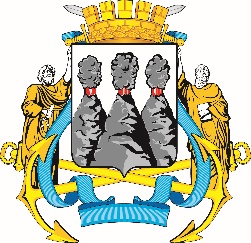 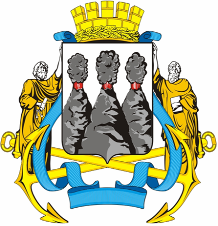 ГОРОДСКАЯ ДУМАПЕТРОПАВЛОВСК-КАМЧАТСКОГО ГОРОДСКОГО ОКРУГАот 28.10.2020 № 755-р32-я сессияг.Петропавловск-КамчатскийПредседатель Городской Думы Петропавловск-Камчатского городского округа Г.В. МонаховаГОРОДСКАЯ ДУМАПЕТРОПАВЛОВСК-КАМЧАТСКОГО ГОРОДСКОГО ОКРУГАИсполняющий полномочия ГлавыПетропавловск-Камчатскогогородского округа     Ю.Н. Иванова